У в а ж а е м ы е   р о д и т е л ибудущих первоклассников!На основании приказа   Департамента по образованию  Мэрии города Кызыла № 23 от 26.01.2015 г. Кызыла  приём в 1-ые классы начнётся 2   февраля 2015 г.  для детей, которые проживают на территории (в микрорайоне), закрепленной за общеобразовательным учреждением и завершается 30 июня текущего года.На основании Приказа Министерства образования и науки РФ от 22 января 2014 года №32 Об утверждении Порядка приема граждан на обучение по образовательным программам начального общего, основного общего и среднего общего образования для детей, не проживающих на закрепленной территории, прием заявлений в первый класс начинается с 1 июля текущего года до момента заполнения свободных мест, но не позднее 5 сентября текущего года. ОО  закончившие прием в первый класс всех детей, проживающих на закрепленной территории, осуществляют прием детей, не проживающих на закрепленной территории, ранее 1 июля.Правила приема граждан в муниципальное образовательное учреждение «Среднюю общеобразовательную школу №1 им. М.А.Бухтуева»  утверждены приказом директора школы от 30.01.2013 №14.   Школа планирует открыть 8 первых классов (200 мест). Наполняемость классов для общеобразовательного учреждения установлена Типовым положением об общеобразовательном учреждении и составляет 25 обучающихся. В соответствии п.3 ст.16 Закона РФ «Об образовании» при приеме детей в первый класс возможен только заявительный принцип, что закреплено в Уставах общеобразовательных учреждений. Первоклассники будут обучаться по образовательной программе начального общего образования с использованием учебно-методического комплекта « Развивающая система Л.В.Занкова» и учебно-методического комплекта «Школа России».===========================Порядок приема в первый класс.(выписка из Устава-2011 МБОУ  СОШ № 1)         Порядок приёма обучающихся в Образовательное учреждение устанавливается  согласно  Закона РФ «Об образовании».На основании Приказа Министерства образования и науки РФ от 22 января 2014 года №32 Об утверждении Порядка приема граждан на обучение по образовательным программам начального общего, основного общего и среднего общего образования для детей, не проживающих на закрепленной территории, прием заявлений в первый класс начинается с 1 июля текущего года до момента заполнения свободных мест, но не позднее 5 сентября текущего года. ОООД, закончившие прием в первый класс всех детей, проживающих на закрепленной территории, осуществляют прием детей, не проживающих на закрепленной территории, ранее 1 июля.Правила приема граждан в муниципальное образовательное учреждение среднюю общеобразовательную школу № 1 утверждены приказом директора школы от  «13» марта    2013 года  № 72.         В первые классы Образовательного учреждения принимаются дети 8-го или 7-го года жизни по усмотрению родителей. Прием в Образовательное учреждение детей 7-го года жизни осуществляется при достижении ими к 1 сентября учебного года возраста не менее 6 лет 6 месяцев.        Зачисление детей в Образовательное учреждение проводится в соответствии с Порядком приема при наличии следующих документов:заявления родителей (законных представителей);оригинал и копию свидетельства о рождении ребенка, заверенную печатью в отделе кадров (по месту работы родителей)оригинал и  ксерокопию свидетельства о регистрации ребенка по месту жительства на закрепленной территориизаявление о приёме в школу (по форме)оригинал медицинской карты предоставляется в образовательное учреждение не позднее 30 августа текущего года.документы, удостоверяющего личность одного из родителей (законных представителей);=======================================      Микрорайон  МБОУ СОШ  № 1,ул. Чульдум: от берега Енисея до ул. Пролетарская,ул. Титова: от берега Енисея до ул. Пролетарскойул. Пролетарская № 264 – 343,ул. Щетинкиеа – Кравченко №54 – 78,ул.Ленина № 34 – 52,ул. Кочетова № 47 – 68.Ул.Красноармейская № 131 – 209, 144, 142,102, 100, 98.Ул. Рабочая № 195 – 285.Ул. Рихарда Зорге № 265 – 345, пер. Сесерлиг, пер. Чульдум. Территория, закрепленная за МБОУ СОШ №1  определена в  Приложении к приказу Мэра  г. Кызыла  Республики Тыва от 28.04.2011г. № 665. -----------------------------------------------------------------------------СОСТАВ  ПРИЕМНОЙ КОМИССИИПредседатель: Директор – Хайманова Раиса НиколаевнаЧлены комиссии:Зам/директора по  начальной школе – Кудрявцева Наталья Владимировна. Зам/директора по  начальной школе- Идам Галина Доржуевна.  Зам/директора по  начальной школе - Юсупова Любовь Александровна.        Председатель попечительского совета школы -  Казакова Лариса Алексеевна                                Делопроизводитель  –   Болтыгина Татьяна Владимировна Контактные телефоны  МБОУ СОШ №1:Директор 2-39-32, завуч: 2-39-30,  секретарь:  2-40-05. В  случае  несогласия  родителей с решением  приемной  комиссии ОУ,родители могут обратиться с аппеляцией в отдел образования по единому телефону: 3-31-10 ----------------------------------------------------------------------------------------------             График подачи заявлений в 1 класс МБОУ СОШ №1                 Утвердить  график  приема заявлений и  документов родителей (законных представителей) детей по приему  в  первый  класс  2015-2016  учебного  года:приём заявлений о зачислении в 1 класс проводится в период со 2 февраля текущего года, для  родителей (законных представителей) детей, зарегистрированных  на закрепленной территории. понедельник – 13.30 до 15.00суббота -            10.00 – 12.00для родителей (законных  представителей) детей, не зарегистрированных  на закрепленной  территории, осуществлять  с 15  по  31 августа 2015 г.==============================================            Положение о порядке и условиях приема граждан                                 в  МБОУ СОШ  №1 г. КызылаП Р И К А ЗОт  «13» марта    2013 года                                                                                    № 72ОБ УТВЕРЖДЕНИИ НОВОЙ РЕДАКЦИИ «ПОЛОЖЕНИЯ О ПРИЁМЕ УЧАЩИХСЯ В 1 КЛАСС.В целях соблюдения законодательства РФ в области образования в части приема граждан в муниципальные общеобразовательные учреждения, в связи с изданием приказа Минобранауки России от 15.02.2012 года № 107 «Об утверждении Порядка приема граждан в общеобразовательные учреждения», в соответствии с   п.1 ст.16 Законом Российской Федерации от 10.07.1992 № 3266-1 «Об Образовании», Гражданским кодексом Российской Федерации, Семейным кодексом Российской Федерации, Федеральным законом от 27 июля . N 152-ФЗ «О персональных данных», постановлением Правительства Российской Федерации от 19.03.2001 № 196  «Об утверждении типового положения об общеобразовательном учреждении», постановлением Правительства Российской Федерации от  12.03.1997г. № 288,  «Гигиеническими требованиями к условиям обучения в общеобразовательных учреждениях», утвержденными Минздравом России от 28.11.2002 № 44, приказом департамента по образованию Мэрии г. Кызыла от 11 марта 2013г.№122, Уставом образовательного учрежденияПриказываю:Утвердить новую редакцию «Положения о приеме учащихся в 1 класс» (приложение № 1).2. Назначить ответственными за размещение документов: на информационном стенде - заместителя директора по учебно-воспитательной работе Кудрявцеву Н.В., на сайте школы- зам. директора по информатике  Потандаеву Н.А.
3. Внести изменения в форму заявления о приеме в 1 класс в соответствии с п.1.5., 2.4. «Положения о приеме учащихся в 1 класс» .
4. Регистрировать документы, представленные родителями (законными представителями) в журнале приема заявлений.
5. Контроль за исполнением настоящего приказа оставляю за собой.
Директор МБОУ СОШ №1                                                Р.Н.Хайманова                                                                                 Приказ   	                                                                            №                                            О создании приёмной комиссии В соответствии с планом работы школы на 2014-2015 учебный год, положением о порядке приёма детей в школу, утверждённого приказом №72 от 13 марта 2013г. ПРИКАЗЫВАЮ:1. Создать комиссию по приёму документов будущих первоклассников в следующем составе:Хайманова Раиса Николаевна - председатель комиссии, директор школы;Члены комиссии:Болтыгина Татьяна Владимировна -  секретарь-делопроизводитель;Казакова Лариса Алексеевна- педседатель попечительского совета школы;Юсупова Любовь Александровна -  заместитель директора по УВР;Идам Галина Доржуевна - заместитель директора по УВР;Кудрявцева Наталья Владимировна - заместитель директора по УВР.2. Определить сроки и режим работы комиссии со  2 февраля 2015 года, с   13.30 до 15 .00 ежедневно, кроме выходных дней.3. Утвердить форму заявления о приёме в первый класс, согласно приложению 2.4. Подготовить  бланки заявлений,   журнал для регистрации заявлений, информацию на сайт школы о начале приёмной кампании.  Отв.  Патандаева Н.А.Кудрявцева Н.В.5. Подготовить  информацию о сроках и режиме работе приёмной комиссии.Отв. Кудрявцева Н.В.6. Контроль за исполнением настоящего приказа оставляю за собой. Директор школы:                                                          Р.Н.ХаймановаОзнакомлены: Казакова Л.А._____________                          Юсупова Л.А._____________                          Идам Г.Д. ________________                          Кудрявцева Н.В.__________                           Болтыгина Т.В.___________                      РЕКОМЕНДАЦИИ РОДИТЕЛЯ  БУДУЩЕГО ПЕРВОКЛАССНИКА        Итак, свершилось! Ваша семья готовится к появлению еще одного "взрослого" человека. Да-да, Ваш малыш, казалось бы, совсем еще недавно завернутый в пеленки и такой беспомощный, 1 сентября пойдет в школу. От осознания важности этого события он на Ваших глазах стал более серьезным и ответственным. Чтобы такой позитивный настрой сохранился у будущего школьника и дальше (а в идеале это – целых 11 лет), Вы должны быть уверены в том, что делаете все возможное для достижения этой цели.        Присмотритесь к своему малышу: может быть, у него есть какие-нибудь таланты или творческие способности, обязательно побеседуйте с ним на тему того, чем бы он хотел заниматься. Может быть, имеет смысл учиться в общеобразовательной школе в соседнем дворе и одновременно посещать какую-либо студию или кружок? Если у Вашего ребенка нет способностей и желания к данным занятиям, то всегда можно прекратить их посещать и выбрать что-то другое.        В различных гимназиях и лицеях нагрузка гораздо больше, чем в обычной общеобразовательной школе. Задумайтесь: а сможет ли Ваш ребенок выдержать такую нагрузку, будет ли у Вас время помогать ему с домашним заданием и с различными факультативами? Нужно будет уделять первокласснику несколько часов в день, но не перед сном, когда Вы пришли с работы, а уроки не сделаны, еда не приготовлена, бельё не постирано и не поглажено. Такая "беготня" из комнаты в комнату с целью выполнить домашние дела и сделать уроки с ребенком ни к чему хорошему не приведет. Поэтому необходимо серьезно взвесить все "за" и "против" обучения в специализированных школах.       Итак, Вы сделали выбор. Неважно, какой тип школы Вы выбрали, Ваши дальнейшие действия следующие: Вы отправляетесь в школу для того, чтобы познакомиться с программами, по которым ведется обучение в начальных классах. Вам совсем необязательно разбираться в тонкостях каждой программы, а достаточно узнать краткие характеристики программ у завуча начальных классов или методиста.        Существует несколько программ для начальных классов. Самая известная – это так называемая традиционная (УМК «Школа России»). Эта программа встречается почти в каждой школе. Она рассчитана на любого ученика. Также в школах встречаются различные варианты развивающих программ. Например, система Занкова, Перспективная начальная школа, программа «Школа 2000» и др. Эти программы рассчитаны на более способных учеников. В любом случае, любая программа гарантирует Вашему ребенку систему знаний, умений и навыков, которые предусмотрены стандартом образования РФ.        Вы выбрали школу, выбрали программу обучения, подали документы. Теперь остается обязательно посетить первое родительское собрание, которое проводится обычно в конце мая, и поближе познакомиться с учителем и с его требованиями. Не стесняйтесь задавать вопросы, Вам важно познакомиться со всеми аспектами обучения в этой школе, начиная от истории школы и заканчивая распорядком дня.       Теперь остается только купить все необходимое для Вашего первоклассника и ждать 1 сентября. Не забудьте, что летом ребенок должен хорошо отдохнуть и набраться сил на целый учебный год. 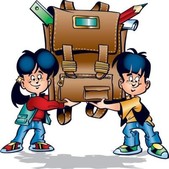 КлассУчительУМКНаполняемость классов1аЧерноуско Тамара НиколаевнаСистема Л.В.Занкова25 учеников (лицей)1бМанын- оол Алевтина СандановнаШкола  России25 учеников (лицей)1вГорбатова Людмила СтепановнаСистема Л.В.Занкова25 учеников (лицей)1гПанаргина Ирина АнатольевнаСистема Л.В.Занкова25 учеников (лицей)1дВиговская Любовь ВячечлавовнаШкола  России25 учеников1е Лапина Наталья ВладимировнаШкола  России25 учеников1жДарба Алевтина ТалкыжаковнаШкола  России25 учеников (лицей)1зКандан Елена НиколаевнаШкола  России25 учеников                      Ответы на наиболее часто задаваемые вопросыКто определяет правила приема в учреждение? Какова в этом вопросе роль нормативных актов учредителя - органов местного самоуправления муниципальных районов и городских округов в сфере образования?                    В соответствии со статьёй 16 Закона Российской Федерации «Об образовании» (далее - Закон) правила приема граждан в образовательные учреждения в части, не урегулированной Законом, другими федеральными законами, порядком приема в образовательные учреждения, установленным Минобрнауки России (для общеобразовательных учреждений - Порядок приема граждан в общеобразовательные учреждения утвержден приказом Минобрнауки России от 15 февраля 2012 г. № 107, зарегистрирован Минюстом России 17 апреля 2012 г., регистрационный № 23859, далее - Порядок), а в государственные и муниципальные образовательные учреждения также типовыми положениями об образовательных учреждениях соответствующих типов и видов определяются каждым образовательным учреждением самостоятельно. При определении образовательными учреждениями правил приема граждан они не могут руководствоваться актами учредителя по этому вопросу.       К полномочиям органов местного самоуправления муниципальных районов и городских округов в сфере образования относится учет детей, подлежащих обучению в образовательных учреждениях, реализующих общеобразовательные программы, закрепление определенной территории муниципальных районов, городских округов за конкретным муниципальным образовательным учреждением.Является ли свидетельство о регистрации на закрепленной территории обязательным условием приема в школу?     В соответствии с частью 2 статьи 43 Конституции Российской Федерации и пунктом 3 статьи 5 Закона государство гарантирует гражданам общедоступность общего образования. При этом граждане вправе выбирать любое образовательное учреждение, реализующее образовательные программы общего образования, независимо, в том числе, от места жительства.     Вместе с тем при получении общего образования должна быть обеспечена территориальная доступность образовательного учреждения для всех граждан, которые проживают на близлежащей территории и имеют право на получение образования соответствующего уровня.    Свидетельство о регистрации (либо по форме 3 «регистрация по месту пребывания», либо по форме 8 «регистрация по месту жительства», определенных административным регламентом предоставления Федеральной миграционной службой государственной услуги по регистрационному учету граждан Российской Федерации по месту пребывания и по месту жительства в пределах Российской Федерации, утвержденным приказом ФМС России от 20 сентября 2007 г. № 208, зарегистрирован Минюстом России 28 ноября 2007 г., регистрационный № 10545) является только подтверждением факта проживания ребенка вблизи образовательного учреждения, и в соответствии с международным и российским законодательством право ребенка на образование не может быть ограничено по причине отсутствия свидетельства о регистрации.   Если родители выбрали для ребенка школу в другом муниципалитете или регионе их право на образование будет «несколько отсрочено»: они могут подать документы в любую школу независимо от регистрации после 1-го августа. Дети без регистрации также будут приниматься в школу после 1-го августа.    При наличии свободных мест прием детей, не зарегистрированных на закрепленной территории, учреждения могут начинать до 1 августа сразу после окончания приема в 1 класс всех детей, зарегистрированных на закрепленной территории (пункт 16 Порядка).Может ли школа отказать в приеме в 1 класс ребенка, проживающего по адресу, закрепленному за школой?    Закрепленным лицам отказывается в приеме в учреждение только по причине отсутствия в нем свободных мест. В случае отказа в предоставлении места в учреждении родители (законные представители) для решения вопроса об устройстве ребенка в другое учреждение обращаются в органы местного самоуправления в сфере образования соответствующего муниципального района, городского округа (пункт 6 Порядка).Правомерно ли получение общего образования иностранными гражданами, проживающими на территории Российской Федерации, на бесплатной основе    Иностранные граждане и лица без гражданства пользуются в Российской Федерации правами наравне с гражданами Российской Федерации (пункт 3 статьи 62 Конституции Российской Федерации).    Кроме того, в соответствии с пунктом 1 статьи 28 Конвенции о правах ребенка 1989 года государства-участники признают право ребенка на образование и принимают такие необходимые меры, как введение бесплатного образования и предоставление в случае необходимости финансовой помощи. На основании пункта «е» статьи 3 Конвенции ЮНЕСКО о борьбе с дискриминацией в области образования 1960 года, государства, являющиеся сторонниками Конвенции, обязуются предоставлять иностранным гражданам, проживающим на их территории, такой же доступ к образованию, что и своим гражданам.     Таким образом, дети-иностранцы, находящиеся на территории Российской Федерации, имеют наравне с гражданами Российской Федерации право на получение общего образования на бесплатной основе.Правомерно ли при приеме в 1 класс проводить тестирование или другие конкурсные испытания?     Прием закрепленных лиц в общеобразовательные учреждения всех видов осуществляется без вступительных испытаний (процедур отбора).      Только государственные и негосударственные учреждения, реализующие общеобразовательные программы для детей и подростков, проявивших выдающиеся способности, способности к занятию определенным видом искусства или спорта, в целях наиболее полного удовлетворения потребностей обучающихся предусматривают в правилах приема граждан в учреждение механизмы выявления у детей данных способностей (пункт 7 Порядка).Кто при приеме на свободные места в школу имеет право первоочередного приема?     При приеме на свободные места граждан, не зарегистрированных на закрепленной территории, преимущественным правом обладают граждане, имеющие право на первоочередное предоставление места в учреждении в соответствии с законодательством Российской Федерации и нормативными правовыми актами субъектов Российской Федерации (пункт 18 Порядка).В соответствии с Федеральным законом от 7 февраля 2011 г. № 3-ФЗ «О полиции» (статья 46) данная льгота установлена для следующих категорий граждан:дети сотрудника полиции;дети сотрудника полиции, погибшего (умершего) вследствие увечья или иного повреждения здоровья, полученных в связи с выполнением служебных обязанностей;дети сотрудника полиции, умершего вследствие заболевания, полученного в период прохождения службы в полиции;дети гражданина Российской Федерации, уволенного со службы в полиции вследствие увечья или иного повреждения здоровья, полученных в связи с выполнением служебных обязанностей и исключивших возможность дальнейшего прохождения службы в полиции;дети гражданина Российской Федерации, умершего в течение одного года после увольнения со службы в полиции вследствие увечья или иного повреждения здоровья, полученных в связи с выполнением служебных обязанностей, либо вследствие заболевания, полученного в период прохождения службы в полиции, исключивших возможность дальнейшего прохождения службы в полиции;дети, находящиеся (находившиеся) на иждивении сотрудников полиции, граждан Российской Федерации, указанных в вышеприведенных пунктах 1-5.В соответствии с Федеральным законом от 27 мая 1998 г. № 76-ФЗ «О статусе военнослужащих» данная льгота установлена для следующих категорий граждан:дети военнослужащих по месту жительства их семей (статья 19);дети военнослужащих, погибших (умерших) в период прохождения военной службы, проходивших военную службу по контракту и погибших (умерших) после увольнения с военной службы по достижении ими предельного возраста пребывания на военной службе, по состоянию здоровья или в связи с организационно-штатными мероприятиями. Данной льготой указанная категория граждан может воспользоваться в течение одного года со дня гибели (смерти) кормильца (статья 24).